BASHKISË SË TIRANËSDREJTORISË SË TRANSPORTIT DHE LËVIZSHMËRISËTë pajisem meAutorizim për HYRJE – DALJE NË stacionin e shitjes së karburanteve, vajrave lubrifikante dhe gazit të lëngshëm për automjete në RRUGËN e _________________	Aplikimi do të bëhet për cdo vendndodhje ku do të ushtrohet aktiviteti më vehte              Në emër të subjektit Juridik………………………me seli  në adresën……………………………………….Bazuar në ligjin nr.8652, datë 31.07.2000 për “Organizimin dhe Funksionimin e Qeverisjes Vendore” (i ndryshuar), ligji nr.8378, datë 22.07.1998 “Kodi rrugor i Republikës së Shqipërisë” (i ndryshuar); VKM-në Nr.153, datë 07.04.2000 “Për zbatimin e Kodit Rrugor të Republikës së Shqipërisë” (i ndryshuar);Si dhe duke qenë se stacioni i shitjes së karburanteve, gazit të lëngshëm të naftës për automjetet dhe vajrave lubrifikantë është ndërtuar në Rrugën ________________________Bashkëlidhur dorëzoj dokumentet e mëposhtme:Vërtetimin e pronësisë ose aktin noterial të marrjes me qira të godinës/ambientit (afati i marrjes me qira të objektit mos jetë më pak se afati i vlefshmërisë së autorizimit) (fotokopje e noterizuar);Lejen e ndërtimit të lëshuar nga organet e qeverisjes vendore. (fotokopje e noterizuar);Lejen e shfrytëzimit të lëshuar nga zyra e urbanistikës. (fotokopje e noterizuar);Planvendosje e stacionit dhe hyrje-daljes në rrugë;Deklaratë noteriale për pajisjen me shenja të veçanta të hyrjes dhe daljes, ndërtimin dhe mirëmbajtjen e degzimit dhe karakteristikave planimetrike të rrugës. KËRKUESI  _______________________________Marrësi në dorëzim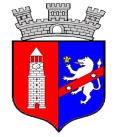  		(SPECIALISTI)	________________________________________________								Tiranë, më ……./……../……….Përgjigja do të merret brenda datës …../….../……. (sipas afatit ligjor 10 ditë).Afati i proçedurës do të jetë 10 ditë.Në rast se dokumentacioni i dorëzuar do të jetë i plotë dhe i rregullt,autorizimi do të jetë i disponueshëm për Ju, 2 ditë pas dorëzimit të mandatit të pagesës. Kjo kërkesë përpilohet në dy kopje ku njëra protokollohet dhe tjetra i jepet kërkuesitNë rast se adresa Juaj nuk është e saktë, përgjigjen lutemi t'a tërhiqni pranë Sektorit të Informimit QytetarTarifa që do të paguhet është 2 000 lekë